                                                                                Найди пару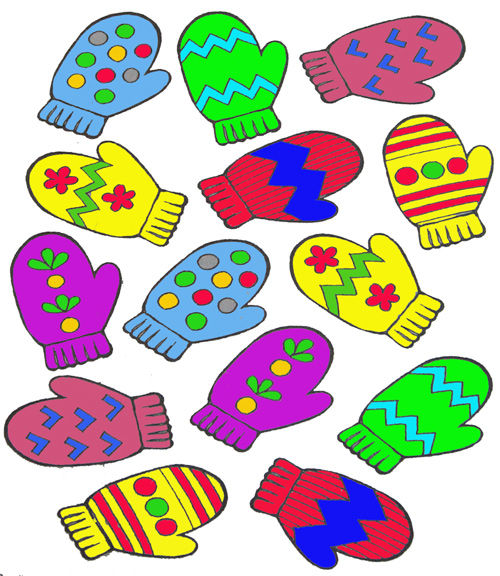 